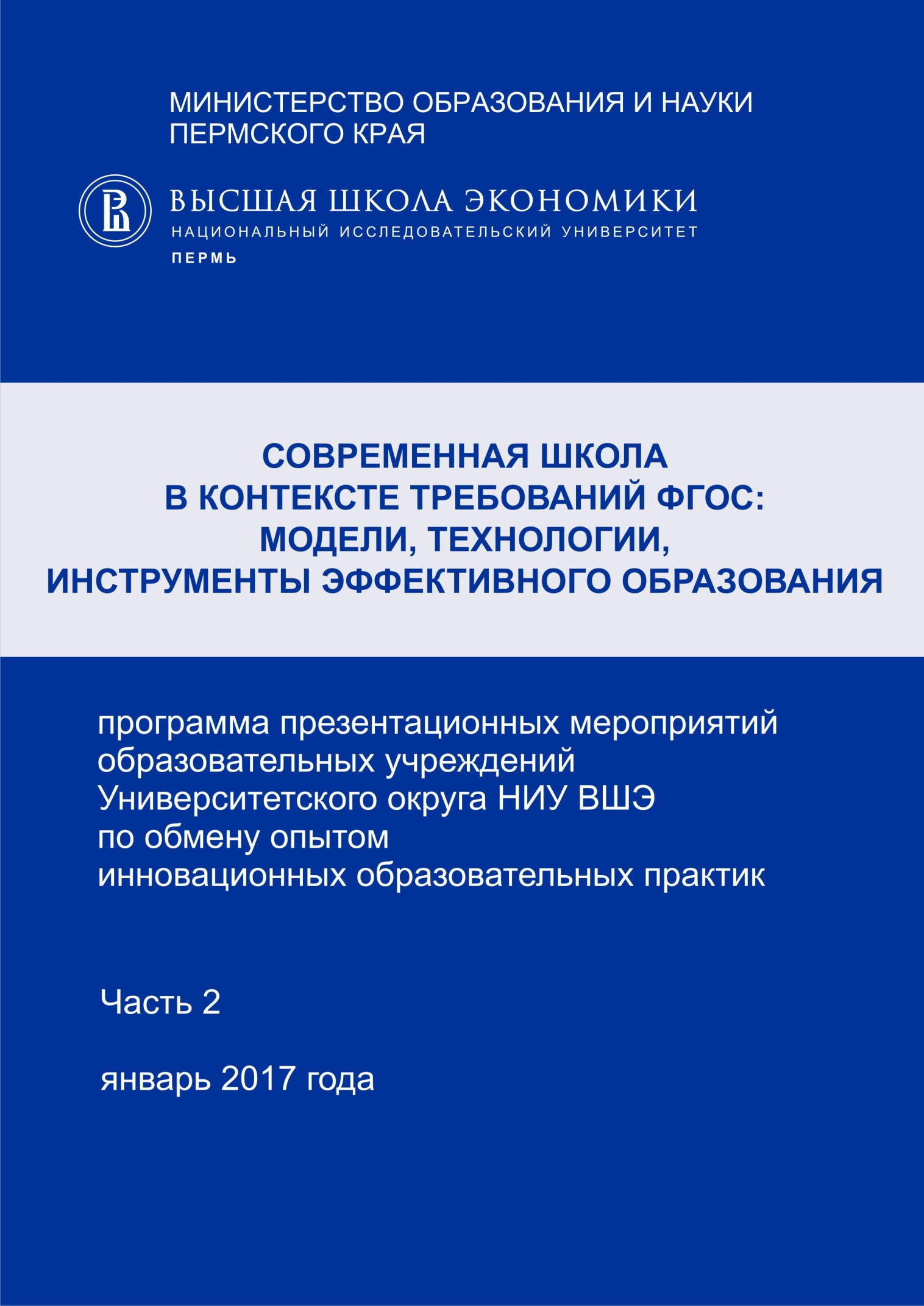 Уважаемые коллеги!Пермский филиал федерального государственного автономного образовательного учреждения высшего образования «Национальный исследовательский университет «Высшая школа экономики», Министерство образования и науки Пермского края и Департамент образования администрации города Перми приглашают Вас принять участие в мероприятиях по обмену опытом инновационных образовательных практик, которые проводятся в декабре 2016 года - феврале 2017 года.Предлагаем Вашему вниманию II часть программы презентационных мероприятий образовательных учреждений Университетского округа НИУ ВШЭ, содержащую характеристику мероприятий, запланированных в январе 2017 года, а также информацию об образовательных учреждениях, на базе которых будут проводиться мероприятия.Тематика мероприятий соответствует тематике III Международной научно-практической конференции Университетского округа НИУ ВШЭ, которая состоится 
30-31 марта 2017 года и будет посвящена обсуждению профессиональным научным и педагогическим сообществом актуальных вопросов инновационного развития современного школьного образования.Организационно-экспертной группой Университетского округа определена общая тема презентационных мероприятий: «Современная школа в контексте требований ФГОС: модели, технологии, инструменты эффективного образования».Цель проведения мероприятий - предоставление возможности образовательным организациям, входящим в состав Университетского округа НИУ ВШЭ, презентовать актуальный опыт решения образовательных задач в аспекте общей темы презентационных мероприятий.Организационно-экспертной группой Университетского округа определены следующие содержательно-тематические направления, в рамках которых возможно проектирование и проведение презентационных мероприятий:Реализация ФГОС НОО и ФГОС ООО: опыт и практикиФГОС старшей школы: инструменты апробацииИндивидуализация образовательного процесса: траектории и образовательный выборОбразовательный интерактивный контент как тренд современного школьного образованияПроектные, командно-групповые, разновозрастные, смешанные формы и технологии образованияВеб-сервисы и мобильные сервисы как образовательные инструментыГеймификация образования: использование игровых моделей для построения образовательных траекторийВнеурочная деятельность обучающихся в контексте современных требованийФормирование гражданской идентичности через присвоение общероссийских и общечеловеческих ценностейОбразование в многоконфессиональном и поликультурном обществеФГОС для детей с ограниченными возможностями здоровья. Инклюзивные образовательные практикиСетевая организация образовательного пространства и образовательного процессаСистемы, модели, инструменты мониторинга качества школьного образованияПрофессиональный рост педагога: новые формы и мотивирующие практикиАктуальные формы и практики взаимодействия с родителямиУправление образовательной организацией в контексте достижения новых образовательных результатов.Для участия в презентационных мероприятиях Университетского округа НИУ ВШЭ необходимо сообщить данные о количестве человек из Вашей образовательной организации, которые примут участие в выбранных Вами открытых мероприятиях, за одну неделю до начала их проведения. Информацию нужно предоставить ответственным лицам за проведение мероприятий в каждом образовательном учреждении Округа (на обозначенный в программе электронный адрес ответственного за конкретное мероприятие лица, либо позвонив по указанному телефону).По итогам проведения презентационных мероприятий лучшие инновационные учебно-методические разработки размещаются на сайте НИУ-ВШЭ - Пермь на странице Университетского округа НИУ ВШЭ http://perm.hse.ru/okrug/.Дополнительную информацию вам предоставят в администрации Университетского округа НИУ ВШЭ:Ратт Татьяна Андреевна – начальник отдела развития университетского округа НИУ ВШЭ - Пермь;Мальцева Мария Александровна – специалист отдела развития университетского округа НИУ ВШЭ – Пермь;Веселкова Светлана Юрьевна - специалист отдела развития университетского округа НИУ ВШЭ – Пермь.Координаты администрации Университетского округа НИУ ВШЭ:адрес: Пермь, ул. Лебедева, д. 27, каб. 104;телефон: +7 (342) 200 95 40; e-mail: mdavydova@hse.ru.Благодарим за сотрудничество!СОДЕРЖАНИЕПРОГРАММА презентационных мероприятийобразовательных учреждений Университетского округа НИУ ВШЭ «Современная школа в контексте требований ФГОС:модели, технологии, инструменты 
эффективного образования» январь 2017 годаДата проведения, день неделиОбразовательное учреждениеОбщая тема мероприятияСтр.25.01.2017средаМБОУ «Гимназия»  города Чусовой«День науки в гимназии «Ученые и увлеченные»526.01.2017четвергМАОУ «Средняя общеобразовательная школа № 10» города Кунгура«Фестиваль образовательных возможностей для формирования финансовой грамотности школьника»830.01.2017понедельникМАОУ «СОШ № 7 с углубленным изучением английского языка» г. Перми«Педагогический стандарт: от идеи к воплощению»1425 января 2017 года25 января 2017 года25 января 2017 года25 января 2017 годаМБОУ «Гимназия»  города ЧусовойМБОУ «Гимназия»  города ЧусовойМБОУ «Гимназия»  города ЧусовойМБОУ «Гимназия»  города ЧусовойОбщая тема мероприятия «День науки в гимназии «Ученые и увлеченные».Формат проведения: День науки.Краткая аннотация: актуальность мероприятия заключается, с одной стороны, в бережном подходе к традициям школы (около 20 лет 25 января проводится конкурс докладов «Мэтры мировой науки и культуры»), с другой стороны, в новом комплексном подходе к организации Дня науки в ОО. Уроки, занятия в музее, классные часы, беседы, встречи с представителями науки, культуры, выпуск тематической школьной газеты -  формы участия в Дне науки гимназии.Целевая аудитория: учителя начальной, основной и старшей школы, руководители предметных методических объединений, педагоги дополнительного образованияВремя проведения: 9.00 – 14.00.Общая тема мероприятия «День науки в гимназии «Ученые и увлеченные».Формат проведения: День науки.Краткая аннотация: актуальность мероприятия заключается, с одной стороны, в бережном подходе к традициям школы (около 20 лет 25 января проводится конкурс докладов «Мэтры мировой науки и культуры»), с другой стороны, в новом комплексном подходе к организации Дня науки в ОО. Уроки, занятия в музее, классные часы, беседы, встречи с представителями науки, культуры, выпуск тематической школьной газеты -  формы участия в Дне науки гимназии.Целевая аудитория: учителя начальной, основной и старшей школы, руководители предметных методических объединений, педагоги дополнительного образованияВремя проведения: 9.00 – 14.00.Общая тема мероприятия «День науки в гимназии «Ученые и увлеченные».Формат проведения: День науки.Краткая аннотация: актуальность мероприятия заключается, с одной стороны, в бережном подходе к традициям школы (около 20 лет 25 января проводится конкурс докладов «Мэтры мировой науки и культуры»), с другой стороны, в новом комплексном подходе к организации Дня науки в ОО. Уроки, занятия в музее, классные часы, беседы, встречи с представителями науки, культуры, выпуск тематической школьной газеты -  формы участия в Дне науки гимназии.Целевая аудитория: учителя начальной, основной и старшей школы, руководители предметных методических объединений, педагоги дополнительного образованияВремя проведения: 9.00 – 14.00.Общая тема мероприятия «День науки в гимназии «Ученые и увлеченные».Формат проведения: День науки.Краткая аннотация: актуальность мероприятия заключается, с одной стороны, в бережном подходе к традициям школы (около 20 лет 25 января проводится конкурс докладов «Мэтры мировой науки и культуры»), с другой стороны, в новом комплексном подходе к организации Дня науки в ОО. Уроки, занятия в музее, классные часы, беседы, встречи с представителями науки, культуры, выпуск тематической школьной газеты -  формы участия в Дне науки гимназии.Целевая аудитория: учителя начальной, основной и старшей школы, руководители предметных методических объединений, педагоги дополнительного образованияВремя проведения: 9.00 – 14.00.№п/пМероприятия:тема, форма проведения, краткая аннотация,целевая аудиторияМероприятия
проводятВремя проведения1.Регистрация участников мероприятия9.00-10.002.Визитка гимназии Учащиеся НОУ 10.00-10.103.Приветственное слово директораМуравская Людмила Ивановна, директор гимназии, Почетный работник общего образования РФ10.10-10.25Каб. 104.«И окунаться в неизвестность…».  Среда как мотивирующее начало развития обучающихся»Презентация опытаЩукина Наталья Ивановна, заместитель директора по НМР, Почетный работник общего образования РФ10.25- 10.40.5.Английский язык.«Иноземный язык горизонты нам ширит»11 классУрок ориентирован на повышение значимости мотивов самосовершенствования, желание повысить свой культурный уровень, предметную компетентность как условие профессиональной реализации и карьерного роста. Урок предусматривает интерактивное взаимодействие с выпускниками гимназии, иностранный язык для которых стал частью профессии и жизни.Целевая группа: учителя английского языкаБобкова Ирина Александровна,  учитель английского языка высшей категории1-ая подгруппа обучающихся 11 классаСелянинова Галина Петровна,  учитель английского языка первой категории2-ая подгруппа обучающихся 11 класса10.50Каб. 2210.50Каб. 236.Математика. «Магия математики»7 классМатематика трудна и скучна? Этот тезис  скептиков будет опровергнут в ходе урока,  одна из задач которого: изменение стереотипного мышления, нестандартные подходы,  возможность увидеть красоту науки, почувствовать себя «Матемагом».Ершова Светлана Александровна, учитель математики высшей категории10.50Каб. 157.«Словесные раскопки»10 класс Занятие построено в исследовательском ключе. Поисковая  деятельность направлена на формирование учебно-познавательных мотивов, развитие интереса к предмету. Русский язык - наука системная; увидеть уровень собственной предметной компетентности – одна из задач урока.Целевая аудитория: учителя русского языка и литературы  Анянова Наталия Александровна, учитель русского языка и литературы, Почетный работник общего образования  РФ10.50Каб. 118.«Гордость и слава твоя, Чусовой»Занятие в музее гимназии направлено на дальнейшее знакомство с городом, его знаковыми событиями и людьми, поиск свидетельств, артефактов, воспоминаний очевидцев событий.Не только гордиться, но и ответственно относиться к родному городу, готовиться вписать новые страницы в его летопись.Целевая аудитория: классные руководители, педагоги дополнительного образованияБаранов Юрий Михайлович, учитель истории и обществознания10.50Музей гимназии9.Классный час «О сложном – просто»,2 классНа занятии будет представлен проект «ЖУК» - Журнал увлечений класса как площадка  представления собственных и групповых интересов,  возможность рассказать о сложном – просто, увлекательно.   Целевая аудитория: учителя начальных классовСтепанова Галина Александровна, учитель начальных классов11.40-12.2010.Дискуссионные площадки 
«Выбор как ответственность»Дискуссия предполагает рассмотрение  выпускниками и гостями профессионального выбора как ответственности. Ответственность как условие успешной профессиональной деятельности, профессионального и карьерного роста.Цель дискуссии: минимизировать риски безответственного выбора выпускников.Целевая аудитория: учителя, классные руководители 9-11 классовПреподаватели НИУ ВШЭ-Пермь, ЛФ ПНИПУ11.40-12.20Кабинеты№№10,11,12,13Обед  12.20- 13.00Обед  12.20- 13.00Обед  12.20- 13.00Обед  12.20- 13.0011.Конкурс докладов «Мэтры мировой науки и культуры»Конкурс  проводится с целью знакомства с представителями науки и культуры,  популяризации достижений российской и мировой науки и культуры, а также решения следующих задач:•Стимулирование познавательной активности и творческой деятельности обучающихся;•Приобщение обучающихся к духовно-нравственным ценностям отечественной и мировой науки и культуры;•Развитие навыка публичного выступления.Участие в конкурсе принимают обучающихся школ Чусового.Обучающиеся 8-11 классов ОО Чусовского муниципального района13.0012.РефлексияГости 14.00Ответственное лицо за проведение презентационных мероприятий в МБОУ «Гимназия»  города Чусовой: Щукина Наталья Ивановна, заместитель директора по НМР, 8-909-115-41-00, natalinatalida@yandex.ru.Адрес МБОУ «Гимназия»  города Чусовой: улица Чайковского 16-Б. Проезд с автостанции автобусами №№ 1, 3, 5, 6, 7 до остановки  Чайковского или Юбилейной.Ответственное лицо за проведение презентационных мероприятий в МБОУ «Гимназия»  города Чусовой: Щукина Наталья Ивановна, заместитель директора по НМР, 8-909-115-41-00, natalinatalida@yandex.ru.Адрес МБОУ «Гимназия»  города Чусовой: улица Чайковского 16-Б. Проезд с автостанции автобусами №№ 1, 3, 5, 6, 7 до остановки  Чайковского или Юбилейной.Ответственное лицо за проведение презентационных мероприятий в МБОУ «Гимназия»  города Чусовой: Щукина Наталья Ивановна, заместитель директора по НМР, 8-909-115-41-00, natalinatalida@yandex.ru.Адрес МБОУ «Гимназия»  города Чусовой: улица Чайковского 16-Б. Проезд с автостанции автобусами №№ 1, 3, 5, 6, 7 до остановки  Чайковского или Юбилейной.Ответственное лицо за проведение презентационных мероприятий в МБОУ «Гимназия»  города Чусовой: Щукина Наталья Ивановна, заместитель директора по НМР, 8-909-115-41-00, natalinatalida@yandex.ru.Адрес МБОУ «Гимназия»  города Чусовой: улица Чайковского 16-Б. Проезд с автостанции автобусами №№ 1, 3, 5, 6, 7 до остановки  Чайковского или Юбилейной.26 января 2017 года26 января 2017 года26 января 2017 года26 января 2017 годаМАОУ «Средняя общеобразовательная школа № 10» города КунгураМАОУ «Средняя общеобразовательная школа № 10» города КунгураМАОУ «Средняя общеобразовательная школа № 10» города КунгураМАОУ «Средняя общеобразовательная школа № 10» города КунгураОбщая тема мероприятия «Фестиваль образовательных возможностей для формирования финансовой грамотности школьника».Содержательно-тематическое направление: Проектные, командно-групповые, разновозрастные, смешанные формы и технологии образования.Формат проведения: фестиваль. Краткая аннотация: на фестивале будут представлены результаты деятельности педагогического коллектива по освоению метапредмета «Финансовая грамотность школьника» для формирования  метапредметного образовательного пространства школы  в условиях реализации программы развития «Купеческая школа». Педагоги школы разработали и представят практические способы, формы, задания включения метапредмета «Финансовая грамотность школьника» в уроки различных  предметных циклов и во внеурочные мероприятия. Актуальность темы соответствует современным тенденциям в образовании, установленным Национальной доктриной образования в Российской Федерации на период до 2025 года.Целевая аудитория: директора и заместители директора школы, учителя начальной, основной и старшей школы.Время проведения: 12.00 - 14.30.Общая тема мероприятия «Фестиваль образовательных возможностей для формирования финансовой грамотности школьника».Содержательно-тематическое направление: Проектные, командно-групповые, разновозрастные, смешанные формы и технологии образования.Формат проведения: фестиваль. Краткая аннотация: на фестивале будут представлены результаты деятельности педагогического коллектива по освоению метапредмета «Финансовая грамотность школьника» для формирования  метапредметного образовательного пространства школы  в условиях реализации программы развития «Купеческая школа». Педагоги школы разработали и представят практические способы, формы, задания включения метапредмета «Финансовая грамотность школьника» в уроки различных  предметных циклов и во внеурочные мероприятия. Актуальность темы соответствует современным тенденциям в образовании, установленным Национальной доктриной образования в Российской Федерации на период до 2025 года.Целевая аудитория: директора и заместители директора школы, учителя начальной, основной и старшей школы.Время проведения: 12.00 - 14.30.Общая тема мероприятия «Фестиваль образовательных возможностей для формирования финансовой грамотности школьника».Содержательно-тематическое направление: Проектные, командно-групповые, разновозрастные, смешанные формы и технологии образования.Формат проведения: фестиваль. Краткая аннотация: на фестивале будут представлены результаты деятельности педагогического коллектива по освоению метапредмета «Финансовая грамотность школьника» для формирования  метапредметного образовательного пространства школы  в условиях реализации программы развития «Купеческая школа». Педагоги школы разработали и представят практические способы, формы, задания включения метапредмета «Финансовая грамотность школьника» в уроки различных  предметных циклов и во внеурочные мероприятия. Актуальность темы соответствует современным тенденциям в образовании, установленным Национальной доктриной образования в Российской Федерации на период до 2025 года.Целевая аудитория: директора и заместители директора школы, учителя начальной, основной и старшей школы.Время проведения: 12.00 - 14.30.Общая тема мероприятия «Фестиваль образовательных возможностей для формирования финансовой грамотности школьника».Содержательно-тематическое направление: Проектные, командно-групповые, разновозрастные, смешанные формы и технологии образования.Формат проведения: фестиваль. Краткая аннотация: на фестивале будут представлены результаты деятельности педагогического коллектива по освоению метапредмета «Финансовая грамотность школьника» для формирования  метапредметного образовательного пространства школы  в условиях реализации программы развития «Купеческая школа». Педагоги школы разработали и представят практические способы, формы, задания включения метапредмета «Финансовая грамотность школьника» в уроки различных  предметных циклов и во внеурочные мероприятия. Актуальность темы соответствует современным тенденциям в образовании, установленным Национальной доктриной образования в Российской Федерации на период до 2025 года.Целевая аудитория: директора и заместители директора школы, учителя начальной, основной и старшей школы.Время проведения: 12.00 - 14.30.№п/пМероприятия:тема, форма проведения, краткая аннотация,целевая аудиторияМероприятия
проводятВремя проведения1.Регистрация11.30-12.002.Открытие ФестиваляАкзегитова Елена Викторовна, директор школы, учитель  географии высшей категории12.00-12.103.Выступление «Создание условий для формирования финансовой грамотности обучающихся в рамках реализации программы развития «Купеческая школа»Вотинова Татьяна Сергеевна, заместитель директора по МР, учитель химии высшей категории12.10-12.204.Выступление  «Метапредмет «Финасовая грамотность школьника» - средство формирования метапредметных умений обучающихся в МАОУ «СОШ №10»Акзегитова Елена Викторовна, директор школы, учитель  географии высшей категории; Лущик Ольга Александровна, заместитель директора по УР, учитель русского языка и литературы высшей категории12.20-12.35Метапредмет «Финансовая грамотность школьника» в канве уроковМетапредмет «Финансовая грамотность школьника» в канве уроковМетапредмет «Финансовая грамотность школьника» в канве уроковМетапредмет «Финансовая грамотность школьника» в канве уроков5.Урок английского языка «On-line shopping», 8 классЦель: показать возможности  применения английского языка в практической ситуации при совершении  On-line  покупок.Аннотация: школьники получат опыт использования  интернет-магазинов  для приобретения одежды и других товаров. Ученики  отработают ситуацию, когда необходимо вернуть товар.Форма работы: парная и групповая. Целевая аудитория: учителя иностранного языкаБовыкин Максим Юрьевич, учитель английского языкаКуталия Анна Юрьевна, учитель английского языка12.45-13.256.Урок русского языка «Употребление числительных в речи»,  6 классЦель урока: формирование метапредметных УУД в концепции повышения  финансовой грамотности обучающихся.Аннотация: представлен опыт работы гильдии «Говорим и пишем по-русски». Обучающиеся  выполняют учебный  проект в группах -  туристический буклет «Тур выходного дня в Кунгуре».Форма работы: групповаяЦелевая аудитория: учителя русского языкаТрапезникова Оксана Вячеславовна, учитель русского языка и литературы первой категории12.45-13.257.Урок физики «Работа и мощность электрического тока», 8 классЦель урока:  формирование  практического опыта использования  финансовых знаний  при решении  жизненно-важных задач и проблем.Аннотация: в условиях практической работы учащиеся определят более выгодные и экономичные электрические приборы.  Научатся работать с квитанциями. Учащиеся подсчитают расход энергии и сравнят затраты при использовании различных видов лампочек.  Рассчитают  стоимость электроэнергии по счетчикам за определенное время работы. Форма: групповая работаЦелевая аудитория: учителя естественнонаучного циклаБоброва Оксана Валентиновна, учитель физики первой категории12.45-13.258.Урок  географии  «Северо-Западный экономический  район», 9 классЦель урока: Сформировать представление о развитии экономического  района.Аннотация: Формирование  представления  о развитии территории  как результат  аналитического анализа информации,  данных таблиц, расчётов.Форма работы:  парная работа.Целевая аудитория: учителя географииСуслопарова Елена Николаевна, учитель географии высшей категории12.45-13.259.Урок биологии в 5 классе.Тема: «Кисло-молочные продукты. Доступно? Полезно? Выгодно?»Цель: формирование основ грамотного потребителя.   Аннотация:  обучающиеся исследуют кисло-молочные продукты.  Представят результаты исследования, оценят  качество кисломолочных продуктов, реализуемых в магазине. Продукт: рекомендации для покупателей кисло-молочных продуктов. Как купить экономически выгодный и полезный продукт?Форма: исследовательская  работаЦелевая аудитория: учителя естественнонаучного цикла.Арапова Светлана Витальевна, учитель биологии и химии высшей категории13.40-14.20Метапредмет «Финансовая грамотность школьника» во внеурочной деятельностиМетапредмет «Финансовая грамотность школьника» во внеурочной деятельностиМетапредмет «Финансовая грамотность школьника» во внеурочной деятельностиМетапредмет «Финансовая грамотность школьника» во внеурочной деятельности10.Интерактивная игра «Ярмарка ремесел» (3-4 кл.)Цель: формирование и обобщение основ экономических понятий, с которыми учащиеся имеют дело в повседневной жизни. Описание: во время игры участники в творческих мастерских знакомятся с видами ремесел, представляют продукт своей деятельности, зарабатывают игровые деньги. Участники обналичивают  игровые деньги в банке и получают возможность приобрести товар на ярмарке. Основные понятия: труд, зарплата, банк, товар, деньги, цена, покупатель-продавец.Целевая аудитория: учителя начальных классов.Загрядская Светлана Сергеевна, учитель начальных классов высшей категорииШистерова Марина Евгеньевна,  учитель начальных классов высшей категории;Кирякова Наталия Валентиновна, учитель начальных классов высшей категории; Усенкова Наталья Васильевна, учитель начальных классов высшей категории; Богомаз Валентина Николаевна, учитель начальных классов высшей категории; Голубева Оксана Витальевна, учитель начальных классов первой  категории; Гущина Надежда Александровна,  учитель начальных классов12.45-14.2011.Мастер-класс «Технология кейс-стади» Цель: Познакомить с технологией «кейс-стади» на примере использования интерактивной игры «Банковские вклады». Аннотация: слушатели знакомятся  с «кейс-технологией», вариантами организации работы с кейсом, видами и содержанием кейсов. На примере интерактивной игры «Банковские вклады» применяют технологию «кейс-стади»  изучая банковские продукты –  вклады, просчитывают выгоду вложений и просчитывают риски, используя разные виды вкладов. Форма организации мастер-класса:  работа в группах.Продукт: сравнительный анализ выгодного вложения должен быть представлен на листе формата А3 и презентован.Целевая аудитория: учителя гуманитарного циклаОтинова Елена Александровна, учитель математики первой категории;Мосеева Оксана Георгиевна, учитель математики первой категории12.45.-13.2512.Час общения: «Банковские вклады», 8 классЦель: Создание условий для формирования финансовой грамотности у обучающихся 8 класса.Внеклассное мероприятие проводится с применением  технологии «кейс-стади».   Обучающиеся знакомятся с банковскими продуктами –  вкладами, просчитывают выгоду вложений и риски. Каждая группа должна представить наиболее выгодный вариант вложения денег  с учетом риска.Форма: работа в группах.Целевая аудитория: учителя математики и информатики,  классные руководители.Трофимова Светлана Леонидовна, учитель математики высшей категории;Худякова Ирина Анатольевна,  учитель информатики  высшей категории13.40.-14.2013.Час общения «Учиться или платить? (Бюджет или коммерция?)», 10 классЦель: показать значимость образовательной деятельности  старшеклассников для поступления на бюджет в ВУЗыАннотация: создана образовательная ситуация, в которой старшеклассники  исследуют  информацию о бюджетных и коммерческих условиях обучения в ВУЗах. Рассчитывают среднегодовую стоимость  обучения на бюджетном месте и коммерческом. Делают выводы, что выгоднее.  Формулируют шаги (задачи) для поступления в ВУЗ на бюджет. Форма работы: групповая.Целевая аудитория: учителя истории и обществознания, классные руководителиКилунина Надежда Александровна, учитель истории и обществознания высшей категорииСтарикова  Алла Вячеславовна, учитель истории и обществознания13.40.-14.2014.Внеурочное мероприятие: "Карманные деньги", 7 классЦель: формирование у учащихся основ финансовой грамотности посредством английского языка. Краткая аннотация: на мероприятии учащиеся будут рассуждать о карманных деньгах: как и за что учащиеся их возраста получают карманные деньги, куда тратят, нужно ли копить деньги?Учащиеся получат навыки обращения с деньгами и их накопления, познакомятся с опытом иностранных учеников и их мнением. Навыки финансовой грамотности всегда будут актуальны в современном мире. Целевая аудитория: учителя иностранного языкаБолотов Михаил Владимирович, учитель английского языка первой категорииШвецова Наталия Ивановна, учитель английского языка высшей категории;Арасланова Ольга Сергеевна, учитель английского языка13.40.-14.2015.Внеурочное мероприятие Дебаты  по теме: «Материальные ценности в современном мире: миф или реальность», 9-11 классЦель: формирование умения вести диалог и выстраивать монолог в соответствии с заданной темой.Данная технология ценна для учителей-предметников тем, что ее элементы (групповая форма работы, элементы диспута) могут применяться на различных уроках. Целевая аудитория: учителя-предметникиЛущик Ольга Александровна,  заместитель директора по УР, учитель русского языка и литературы высшей категории; Малкова Татьяна Борисовна, учитель русского языка и литературы высшей категории13.40.-14.2016.Подведение итогов.Цель: рефлексия участников мероприятия.Вотинова Татьяна Сергеевна, заместитель директора по МР, учитель химии высшей категории14.20-14.30Ответственное лицо за проведение презентационных мероприятий в МАОУ «Средняя общеобразовательная школа № 10» города Кунгура: Вотинова Татьяна Сергеевна, заместитель  директора по методической работе, 8(34271)29633, e-mail: nhbhtrb@gmail.comАдрес МАОУ «Средняя общеобразовательная школа № 10» города Кунгура: ул. К. Маркса, 23. Проезд автобусами  № 1,7, 9 до остановки «Гостиница» или «Матросская».Ответственное лицо за проведение презентационных мероприятий в МАОУ «Средняя общеобразовательная школа № 10» города Кунгура: Вотинова Татьяна Сергеевна, заместитель  директора по методической работе, 8(34271)29633, e-mail: nhbhtrb@gmail.comАдрес МАОУ «Средняя общеобразовательная школа № 10» города Кунгура: ул. К. Маркса, 23. Проезд автобусами  № 1,7, 9 до остановки «Гостиница» или «Матросская».Ответственное лицо за проведение презентационных мероприятий в МАОУ «Средняя общеобразовательная школа № 10» города Кунгура: Вотинова Татьяна Сергеевна, заместитель  директора по методической работе, 8(34271)29633, e-mail: nhbhtrb@gmail.comАдрес МАОУ «Средняя общеобразовательная школа № 10» города Кунгура: ул. К. Маркса, 23. Проезд автобусами  № 1,7, 9 до остановки «Гостиница» или «Матросская».Ответственное лицо за проведение презентационных мероприятий в МАОУ «Средняя общеобразовательная школа № 10» города Кунгура: Вотинова Татьяна Сергеевна, заместитель  директора по методической работе, 8(34271)29633, e-mail: nhbhtrb@gmail.comАдрес МАОУ «Средняя общеобразовательная школа № 10» города Кунгура: ул. К. Маркса, 23. Проезд автобусами  № 1,7, 9 до остановки «Гостиница» или «Матросская».30 января 2017 года30 января 2017 года30 января 2017 года30 января 2017 годаМАОУ «СОШ № 7 с углубленным изучением английского языка» г. ПермиМАОУ «СОШ № 7 с углубленным изучением английского языка» г. ПермиМАОУ «СОШ № 7 с углубленным изучением английского языка» г. ПермиМАОУ «СОШ № 7 с углубленным изучением английского языка» г. ПермиОбщая тема мероприятия «Педагогический стандарт: от идеи к воплощению».Содержательно-тематическое направление: профессиональный рост педагога: новые формы и мотивирующие практики.Формат проведения: модельный семинар - предполагает проектную деятельность педагогов в кросс-функциональных группах, представление результатов проектной работы и обсуждение в рамках круглого стола.Краткая аннотация: содержание семинара разработано кросс-функциональной проблемной группой педагогов МАОУ «СОШ № 7 с углубленным изучением английского языка» г. Перми и экспертом Всемирного Банка, директором образовательного центра г.Копенгаген Jacob Niels Kruse. В рамках семинара будет организована Skype-конференция с Данией.На семинаре будут представлены подходы к работе педагогов в свете требований профессиональных и образовательных стандартов, рассмотрены отечественный и зарубежный опыт оценивания системы работы учителя, его индивидуальных профессиональных достижений, подходы к разработке дорожной карты по развитию персонала в образовательной организации.Целевая аудитория: модельный семинар ориентирован на педагогических работников, руководителей методических объединений, администраторов по учебной, воспитательной и методической работе.Время проведения: 12.30-16.30.Общая тема мероприятия «Педагогический стандарт: от идеи к воплощению».Содержательно-тематическое направление: профессиональный рост педагога: новые формы и мотивирующие практики.Формат проведения: модельный семинар - предполагает проектную деятельность педагогов в кросс-функциональных группах, представление результатов проектной работы и обсуждение в рамках круглого стола.Краткая аннотация: содержание семинара разработано кросс-функциональной проблемной группой педагогов МАОУ «СОШ № 7 с углубленным изучением английского языка» г. Перми и экспертом Всемирного Банка, директором образовательного центра г.Копенгаген Jacob Niels Kruse. В рамках семинара будет организована Skype-конференция с Данией.На семинаре будут представлены подходы к работе педагогов в свете требований профессиональных и образовательных стандартов, рассмотрены отечественный и зарубежный опыт оценивания системы работы учителя, его индивидуальных профессиональных достижений, подходы к разработке дорожной карты по развитию персонала в образовательной организации.Целевая аудитория: модельный семинар ориентирован на педагогических работников, руководителей методических объединений, администраторов по учебной, воспитательной и методической работе.Время проведения: 12.30-16.30.Общая тема мероприятия «Педагогический стандарт: от идеи к воплощению».Содержательно-тематическое направление: профессиональный рост педагога: новые формы и мотивирующие практики.Формат проведения: модельный семинар - предполагает проектную деятельность педагогов в кросс-функциональных группах, представление результатов проектной работы и обсуждение в рамках круглого стола.Краткая аннотация: содержание семинара разработано кросс-функциональной проблемной группой педагогов МАОУ «СОШ № 7 с углубленным изучением английского языка» г. Перми и экспертом Всемирного Банка, директором образовательного центра г.Копенгаген Jacob Niels Kruse. В рамках семинара будет организована Skype-конференция с Данией.На семинаре будут представлены подходы к работе педагогов в свете требований профессиональных и образовательных стандартов, рассмотрены отечественный и зарубежный опыт оценивания системы работы учителя, его индивидуальных профессиональных достижений, подходы к разработке дорожной карты по развитию персонала в образовательной организации.Целевая аудитория: модельный семинар ориентирован на педагогических работников, руководителей методических объединений, администраторов по учебной, воспитательной и методической работе.Время проведения: 12.30-16.30.Общая тема мероприятия «Педагогический стандарт: от идеи к воплощению».Содержательно-тематическое направление: профессиональный рост педагога: новые формы и мотивирующие практики.Формат проведения: модельный семинар - предполагает проектную деятельность педагогов в кросс-функциональных группах, представление результатов проектной работы и обсуждение в рамках круглого стола.Краткая аннотация: содержание семинара разработано кросс-функциональной проблемной группой педагогов МАОУ «СОШ № 7 с углубленным изучением английского языка» г. Перми и экспертом Всемирного Банка, директором образовательного центра г.Копенгаген Jacob Niels Kruse. В рамках семинара будет организована Skype-конференция с Данией.На семинаре будут представлены подходы к работе педагогов в свете требований профессиональных и образовательных стандартов, рассмотрены отечественный и зарубежный опыт оценивания системы работы учителя, его индивидуальных профессиональных достижений, подходы к разработке дорожной карты по развитию персонала в образовательной организации.Целевая аудитория: модельный семинар ориентирован на педагогических работников, руководителей методических объединений, администраторов по учебной, воспитательной и методической работе.Время проведения: 12.30-16.30.№п/пМероприятия:тема, форма проведения, краткая аннотация,целевая аудиторияМероприятия
проводятВремя проведения1.Модельный семинар «Педагогический стандарт: от идеи к воплощению» В процессе модельного семинара будут обсуждаться нормативно-правовые документы, которые регламентируют деятельность, подходы, принципы и систему оценки качества работы педагога в соответствии с новыми требованиями. Модельный семинар состоит из трех частей:1. Всем участникам в ходе первой части семинара необходимо будет выбрать кросс-функциональную группу и проектный кейс, в рамках которых будет осуществляться дальнейшая работа во второй части семинара. 2. Будут рассмотрены отечественный и зарубежный опыт оценивания системы работы учителя, его индивидуальных профессиональных достижений, подходы к разработке дорожной карты по развитию персонала в образовательной организации. 3. Третья часть семинара предполагает представление кросс-функциональными группами разработанных проектов, которые помогут увидеть участникам затруднения и проблемы в проектировании системы работы и оценки качества деятельности учителя в свете новых стандартов, адаптированной к условиям и ресурсам любой образовательной организации. В ходе итогового открытого заседания – круглого стола будут подведены итоги – проведено рефлексивное обсуждение результатов проектной деятельности и модельного семинара в целом, в том числе, например, используя формат «Открытый микрофон». Ведущие семинара:Баскевич Ирина Александровна, учитель географии высшей категории, методист, заместитель директора по кадрам, абсолютный победитель городского и краевого конкурсов, лауреат Всероссийского конкурса «Учитель года - 2012»;Jacob Niels Kruse,  международный эксперт  Всемирного Банка, директор образовательного центра г.Копенгаген, Дания. Участники: -Педагогический коллектив и административный корпус МАОУ «СОШ № 7 с углубленным изучением английского языка» г. Перми;- гости, приглашенные лица, участники открытых мероприятийРегистрация гостей12-30 – 12.45, открытие семинара -12.45-12.50, первая часть семинара -12-50 - 13-15,проектная часть семинара – 13.15-16.00,подведение итогов, рефлексия – 16.00-16.30Ответственное лицо за проведение презентационных мероприятий в МАОУ «СОШ № 7 с углубленным изучением английского языка» г. Перми: Баскевич Ирина Александровна, учитель географии высшей категории, методист, заместитель директора по кадрам МАОУ «СОШ № 7 с углубленным изучением английского языка» г. Перми, 8-912-48-35-262, ibaskevich@yandex.ru.Адрес МАОУ «СОШ № 7 с углубленным изучением английского языка» г. Перми: ул. Луначарского, д. 50/74. Проезд до остановки «Центральный рынок» автобусными маршрутами № 1, 5, 11, 19, 30, 66, 67, троллейбусными маршрутами № 2, 10, трамвайным маршрутом № 5 либо проезд до остановки «ул. Попова, торговый центр Айсберг», для транспорта, следующего по ул. Ленина – автобусные маршруты № 10, 68, троллейбус № 7.Ответственное лицо за проведение презентационных мероприятий в МАОУ «СОШ № 7 с углубленным изучением английского языка» г. Перми: Баскевич Ирина Александровна, учитель географии высшей категории, методист, заместитель директора по кадрам МАОУ «СОШ № 7 с углубленным изучением английского языка» г. Перми, 8-912-48-35-262, ibaskevich@yandex.ru.Адрес МАОУ «СОШ № 7 с углубленным изучением английского языка» г. Перми: ул. Луначарского, д. 50/74. Проезд до остановки «Центральный рынок» автобусными маршрутами № 1, 5, 11, 19, 30, 66, 67, троллейбусными маршрутами № 2, 10, трамвайным маршрутом № 5 либо проезд до остановки «ул. Попова, торговый центр Айсберг», для транспорта, следующего по ул. Ленина – автобусные маршруты № 10, 68, троллейбус № 7.Ответственное лицо за проведение презентационных мероприятий в МАОУ «СОШ № 7 с углубленным изучением английского языка» г. Перми: Баскевич Ирина Александровна, учитель географии высшей категории, методист, заместитель директора по кадрам МАОУ «СОШ № 7 с углубленным изучением английского языка» г. Перми, 8-912-48-35-262, ibaskevich@yandex.ru.Адрес МАОУ «СОШ № 7 с углубленным изучением английского языка» г. Перми: ул. Луначарского, д. 50/74. Проезд до остановки «Центральный рынок» автобусными маршрутами № 1, 5, 11, 19, 30, 66, 67, троллейбусными маршрутами № 2, 10, трамвайным маршрутом № 5 либо проезд до остановки «ул. Попова, торговый центр Айсберг», для транспорта, следующего по ул. Ленина – автобусные маршруты № 10, 68, троллейбус № 7.Ответственное лицо за проведение презентационных мероприятий в МАОУ «СОШ № 7 с углубленным изучением английского языка» г. Перми: Баскевич Ирина Александровна, учитель географии высшей категории, методист, заместитель директора по кадрам МАОУ «СОШ № 7 с углубленным изучением английского языка» г. Перми, 8-912-48-35-262, ibaskevich@yandex.ru.Адрес МАОУ «СОШ № 7 с углубленным изучением английского языка» г. Перми: ул. Луначарского, д. 50/74. Проезд до остановки «Центральный рынок» автобусными маршрутами № 1, 5, 11, 19, 30, 66, 67, троллейбусными маршрутами № 2, 10, трамвайным маршрутом № 5 либо проезд до остановки «ул. Попова, торговый центр Айсберг», для транспорта, следующего по ул. Ленина – автобусные маршруты № 10, 68, троллейбус № 7.